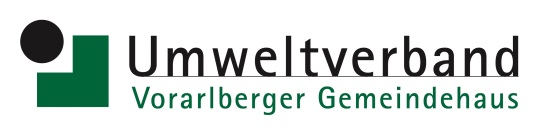 26. April 2019Pilotversuch
„Bioabfall im Stärkesack sammeln“ 
Was setzen Sie für die Bioabfallsammlung in Ihrem Haushalt ein? 
(Mehrfachantworten möglich)Wie lange dauert es, bis ein Bioabfall-Sack voll ist?………...… TageWie zufrieden sind Sie mit Ihrem aktuellen Sammelsystem? (Schulnoten 1-5)Welches Sammelsystem haben Sie während des Pilotversuchs verwendet?Wo haben Sie dieses aufgestellt?O	im Freien, z.B. Balkon, GartenO	im Wohnbereich, z.B. KücheO	außerhalb des Wohnbereichs, z.B. Abstellraum oder GarageWie waren Ihre Erfahrungen während des Pilotversuchs?Wie zufrieden sind Sie mit dem neuen Sammelsystem insgesamt? (Schulnoten 1-5)Was störte Sie?…………………………………………………………………………………………………………………………………………………………………………………………………………………………Was finden Sie gut?…………………………………………………………………………………………………………………………………………………………………………………………………………………………Haben Sie Verbesserungsvorschläge?…………………………………………………………………………………………………………………………………………………………………………………………………………………………Wie wohnen Sie?Wie viele Personen leben in Ihrem Haushalt?………...… PersonenWeitere Kommentare und Anmerkungen…………………………………………………………………………………………………………………………………………………………………………………………………………………………Dürfen wir Sie für Nachfragen kontaktieren?
O  ja, unter der Telefonnummer/E-Mail: ……………………………………………………………………………………………………. 
(Ihre Daten werden für Evaluierungszwecke benötigt und 2 Monaten nach Ende des Pilotversuches gelöscht. Die datenschutzrechtlichen Informationen finden Sie unter www.umweltverband.at/datenschutzerklaerung.)  O  neinVielen Dank für Ihre Mitarbeit!Weniger Plastik im Bioabfall: Dafür testen 300 Vorarlberger Haushalte Bioabfallsäcke aus Stärke, also biologisch abbaubarem Material. Danke, dass Sie dabei sind!Ihre Meinung zählt: 
Einfach und bequem Ihre Erfahrungen bitte bis spätestens 16. Juni 2019 rückmelden:online unter www.abfallv.at/umfrageoder mit diesem Rückmeldebogen an marcel.laengle@feldkirch.atA) Bioabfallsammlung aktuell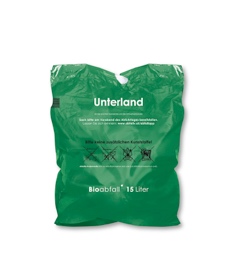 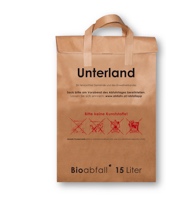 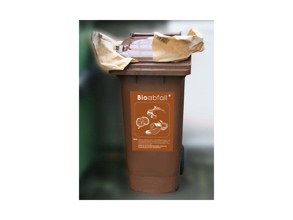 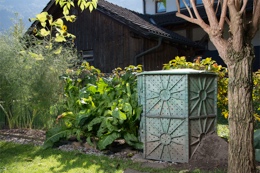 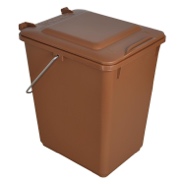 O Plastik-BiosackO Papier-BiosackO BiotonneO KompostO Vorsammel-gefäßO 1O 2O 3O 4O 5B) Erfahrungen Pilotversuch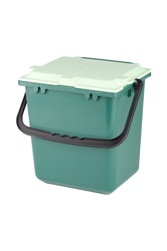 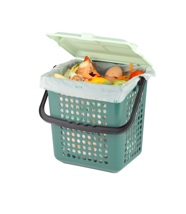 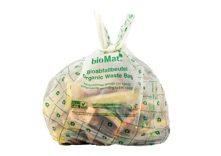 O Stärkesack mit geschlossenem BehälterO Stärkesack mit belüftetem Behälter O Stärkesack freistehendWocheErfahrungAnmerkungWoche 1O positivO negativWoche 2O positivO negativWoche 3O positivO negativWoche 4O positivO negativWoche 5O positivO negativWoche 6O positivO negativO 1O 2O 3O 4O 5C) WohnsituationO WohnanlageO ReihenhausanlageO MehrwohnungshausO Einfamilienhaus